Бабочки из  «бросового материала».      Лето не набрало ещё полную силу, погода нас не радует, но мы не унываем, а придумываем вместе с детьми что-то интересное. Высажены цветы, оформляются клумбы,  продолжая тему «ландшафтного дизайна»   еще изготавливаем поделки для украшения клумб. А цветочную клумбу мы задумали на тему, «водоем». Там уже поселились первые поделки из цемента, раскрашенные детьми «морские  звёзды,  коньки». Сегодня наша тема из бросового материала, а именно пластиковые бутылки - сделать бабочек. При творчестве с детьми главное пробудить фантазию, и получатся невероятные вещи, используя вторично пластиковый материал, мы воспитываем бережное отношение к природе. Немного фантазии, капельку ловкости  - и бабочка взмахнула невесомыми крыльями. И вот оно наше воспоминание о лете – вот-вот полетит.Воспитатель: Шурыгина.И.Б.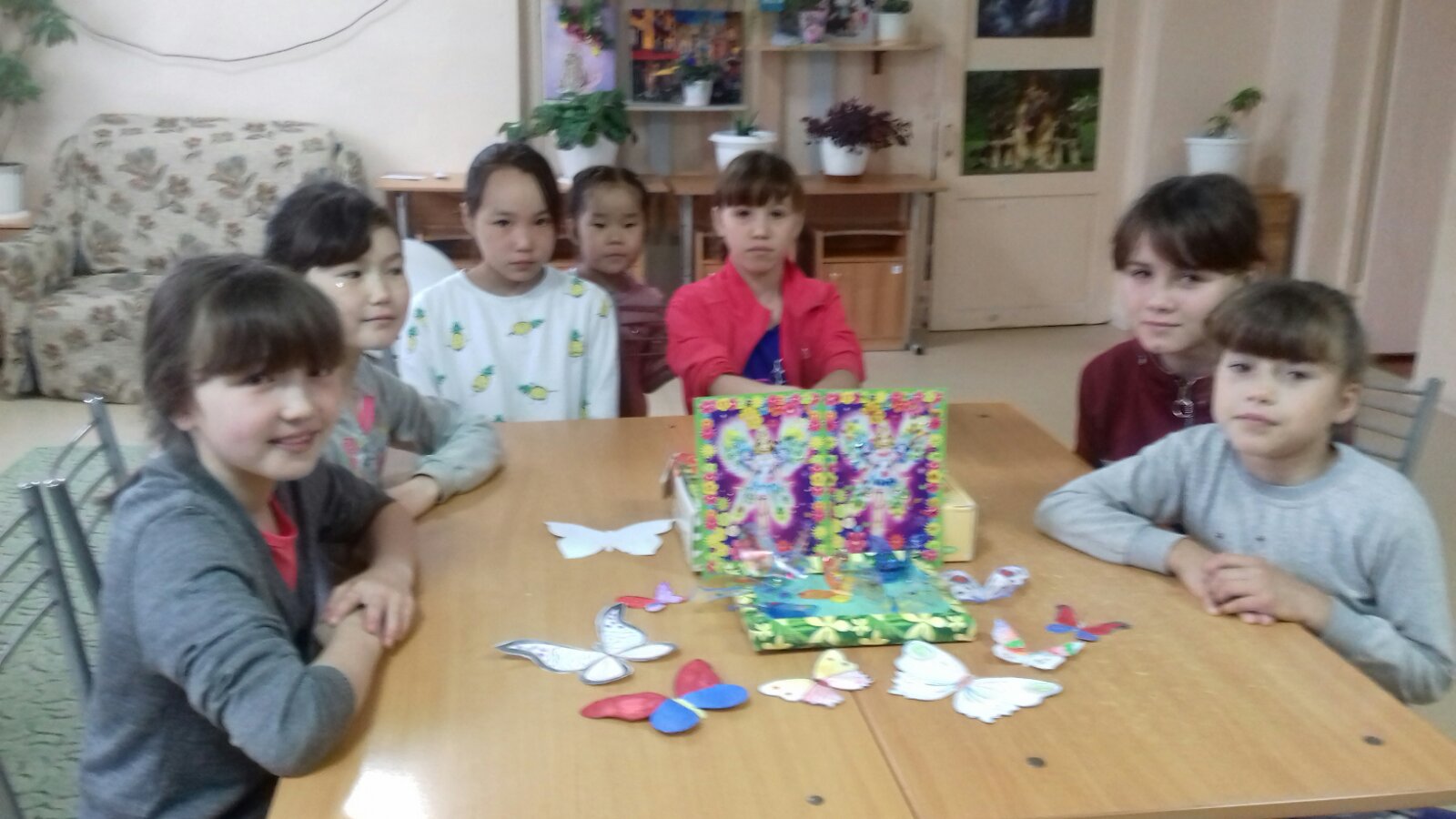 